Ex 5                        A1                         sports1.2.	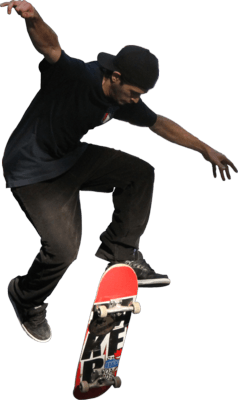 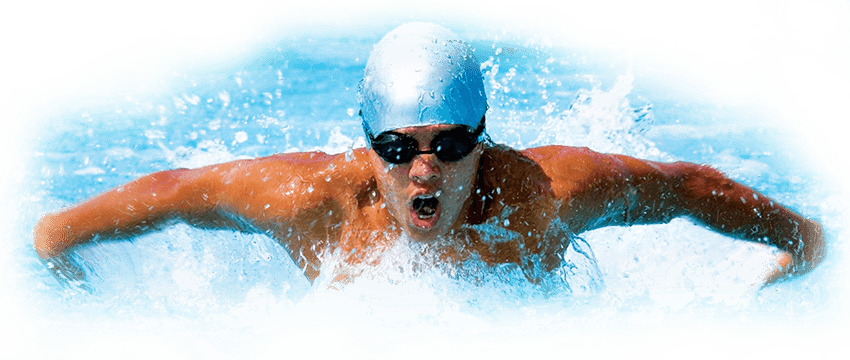 3.4.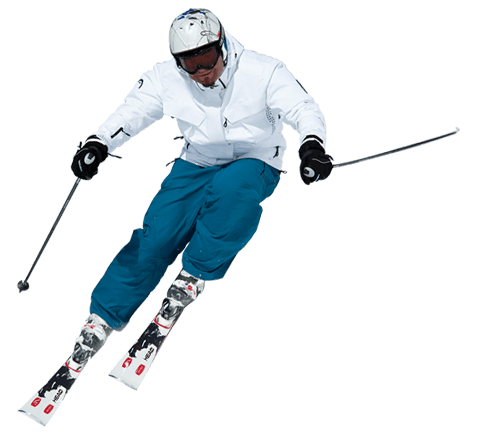 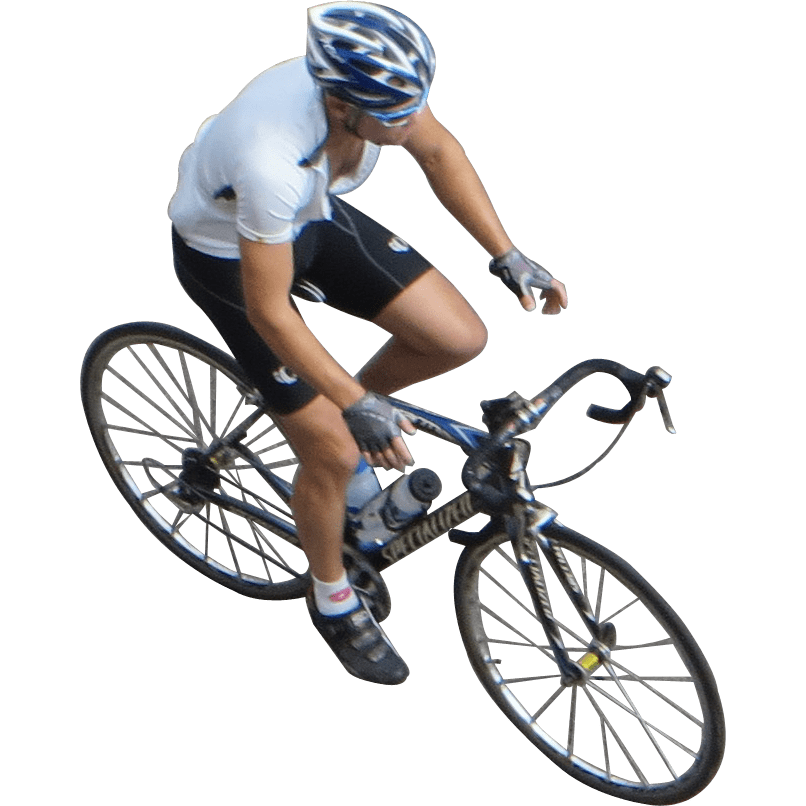 Write the name of these 4 sports shown in the pictures:------------------------------------- 2. ---------------------------------------     3. -------------------------------------     4. ------------------------------------                                             Marking Scheme                                           16 MarksTask Achievement -   Two points for each answer given                 total                       8 marks   Excellent: 7-8                  🙂👏Very Good: 5-6               🙂Satisfactory: 4-5             😐Unsatisfactory: 2-3         ️Poor:    0-1                        ️ Language (Spelling) - Two points for each correctly spelled answer given                   8 MarksExcellent: 7-8                 🙂👏Very Good: 5-6              🙂Satisfactory: 4-5            😐Unsatisfactory: 2- 3       ️Poor: 0-1                        ️ 14-16 Excellent   11- 13: Very Good    8- 10: Satisfactory   5- 7:  Unsatisfactory         1- 4: Poor KEYSkateboarding, swimming, cycling, skiing Name: ____________________________    Surname: ____________________________    Nber: ____   Grade/Class: _____Name: ____________________________    Surname: ____________________________    Nber: ____   Grade/Class: _____Name: ____________________________    Surname: ____________________________    Nber: ____   Grade/Class: _____Assessment: _____________________________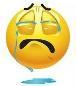 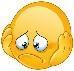 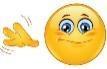 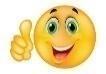 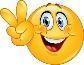 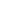 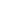 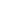 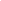 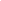 Date: ___________________________________________________    Date: ___________________________________________________    Assessment: _____________________________Teacher’s signature:___________________________Parent’s signature:___________________________